БАШҠОРТОСТАН РЕСПУБЛИКАҺЫ                                                 РЕСПУБЛИка БАШКОРТОСТАН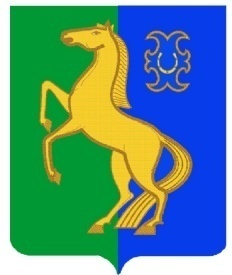     ЙƏРМƏКƏЙ районы                                                                     Администрация сельскогомуниципаль РАЙОНЫның                                             поселения  Нижнеулу-елгинскийтубəнге олойылfа АУЫЛ СОВЕТЫ                                          сельсовет МУНИЦИПАЛЬНОГО ауыл БИЛƏмƏҺе  хакимиƏте                                                  РАЙОНА  ЕРМЕКЕЕВСКий РАЙОН452196, Тубǝнге Олойылға Йǝштǝр урамы,10                                        452196, с. Нижнеулу-Елга, ул. Молодежная,10Тел. (34741) 2-53-15                                                                                                    Тел. (34741) 2-53-15E-mail: n_u_elga@mail.ru                                                                                                  E-mail: n_u_elga@mail.ru БОЙОРОҠ                                                   № 13                                         РАСПОРЯЖЕНИЕ            14  июнь 2017 й.                                                                                         14  июня 2017  г.        О размещении заказа путем проведения аукциона в электронной форме        В соответствии с Федеральным законом от 05 апреля 2013 г. №44-ФЗ «О контрактной системе в сфере закупок товаров, работ, услуг для обеспечения государственных и муниципальных нужд»:        1. Провести процедуру определения поставщика (подрядчика, исполнителя) путем проведения аукциона в электронной форме на право заключить муниципальный контракт на ремонт дороги по улице Центральная в д.Новониколаевка муниципального района Ермекеевский район Республики Башкортостан (участниками могут быть только субъекты малого предпринимательства и социально ориентированные некоммерческие организации).          2.Утвердить:        - начальную (максимальную) цену контракта в соответствии с обоснованием в размере 499190,00 (Четыреста девяносто девять тысяч сто девяносто) рублей 00 копеек;        - сметную документацию на ремонт дороги по улице Центральная в д.Новониколаевка муниципального района Ермекеевский район Республики Башкортостан;         - аукционную документацию для проведения аукциона в электронной форме на право заключить муниципальный контракт на ремонт дороги по улице Центральная в д.Новониколаевка муниципального района Ермекеевский район Республики Башкортостан (участниками могут быть только субъекты малого предпринимательства и социально ориентированные некоммерческие организации).3.Контроль за исполнением настоящего распоряжения оставляю за собой.         Глава сельского поселения     	                                                    О.В. Зарянова